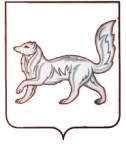 РОССИЙСКАЯ ФЕДЕРАЦИЯТУРУХАНСКИЙ РАЙОННЫЙ СОВЕТ ДЕПУТАТОВКРАСНОЯРСКОГО КРАЯРЕШЕНИЕ16.06.2017                                       с. Туруханск                                         № 11-174О внесении изменений и дополнений  в решение районного Совета депутатов от 21.12.2006 № 8-191 «О внесении изменений и дополнений в Положение «О гарантиях и компенсациях для лиц, работающих в организациях, финансируемых за счет средств районного бюджета»В целях приведения нормативных правовых актов Туруханского районного Совета депутатов в соответствие с действующим законодательством, руководствуясь статьями 32, 41 Устава Туруханского района, Туруханский районный Совет депутатов РЕШИЛ:1. Внести изменения в наименование решения Туруханского районного Совета депутатов от 21.12.2006 № 8-191, изложив его в следующей редакции: «Об утверждении Положения о гарантиях и компенсациях для лиц, работающих в организациях, финансируемых за счет средств районного бюджета».2. Внести изменения и дополнения в приложение № 1 к решению Туруханского районного Совета депутатов от  № 8-191:	2.1. абзац первый подпункта 4.1. пункта 4. изложить в следующей редакции: «Работники организаций, расположенных на территории Туруханского района и финансируемых за счет средств районного бюджета, имеют право на оплачиваемый один раз в два года за счет средств работодателя (организации, финансируемой за счет средств районного бюджета) проезд к месту использования отпуска в пределах территории Российской Федерации и обратно любым видом транспорта, в том числе личным (за исключением такси), а также на оплату стоимости провоза багажа (весом не более 30 килограммов, или в количестве одного багажного места весом не более 30 килограммов), на работника и (весом не более 30 килограммов, или в количестве одного багажного места весом не более 30 килограммов) на каждого неработающего члена семьи, независимо от количества багажа, разрешенного для бесплатного провоза по билету на тот вид транспорта, которым следует работник и члены его семьи в размере документально подтвержденных расходов.»;2.2. подпункт 4.3. пункта 4 дополнить абзацем следующего содержания: «При следовании к месту использования отпуска и обратно транспортом более высокого класса расходы компенсируются исходя из выше установленных норм, на основании справки о стоимости проезда в соответствии с установленной категорией проезда по этому же маршруту, выданной работнику (неработающему члену его семьи) соответствующей транспортной организацией, осуществляющей перевозку, или ее уполномоченным агентом, на дату приобретения билета.»;2.3. абзац второй подпункта 4.7. пункта 4 изложить в следующей редакции: «При следовании за пределы Российской Федерации воздушным транспортом без посадки в ближайшем к месту пересечения Государственной границы Российской Федерации аэропорту, в том числе чартерным рейсом, возмещению подлежат фактически понесенные расходы по перелету кратчайшим путем к месту использования отпуска и обратно пропорционально расстоянию перелета воздушным транспортом над территорией Российской Федерации исходя из соотношения расстояния от российского аэропорта вылета (прилета) до Государственной границы Российской Федерации по маршруту следования авиационного пассажирского транспорта к общему расстоянию перелета от российского аэропорта вылета (прилета) до зарубежного аэропорта прилета (вылета), умноженного на стоимость указанного перелета в рублях (отношение ортодромии по Российской Федерации к общей ортодромии в процентах). Ортодромия по Российской Федерации - кратчайшее расстояние от российского аэропорта вылета (прилета) до Государственной границы РФ по маршруту следования воздушного транспорта. Общая ортодромия - расстояние от российского аэропорта вылета (прилета) до зарубежного аэропорта прилета (вылета) по маршруту следования авиационного пассажирского транспорта. Стоимость перелета в рублях подтверждается именными проездными документами (билетами), их дубликатами. При отсутствии в авиабилете сведений о стоимости проезда стоимость подтверждается соответствующими справками, выданными транспортной организацией или туристическим агентством, либо калькуляцией стоимости туристической путевки с указанием стоимости перевозки до места назначения. Для проведения расчетов по возмещению расходов данные о значениях ортодромических расстояний от международных аэропортов РФ до зарубежных аэропортов берутся из информации, размещаемой Федеральным государственным унитарным предприятием «Государственная корпорация по организации воздушного движения в Российской Федерации» на официальном сайте в сети Интернет.»;2.4. подпункт 4.8. пункта 4 изложить в следующей редакции: «4.8. Выплаты стоимости проезда являются целевыми и не суммируются в случае, если работник своевременно не воспользовался своим правом на льготный проезд.».3. Контроль за исполнением решения возложить на постоянную комиссию Туруханского районного Совета депутатов по местному самоуправлению, законности и правопорядку.4. Решение вступает в силу со дня официального опубликования в общественно-политической газете Туруханского района «Маяк Севера».ПредседательТуруханского районного Совета депутатовГлаваТуруханского района________________________________________________Ю.М. ТагировО.И. Шереметьев